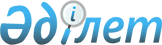 Об утверждении Инструкции "О порядке выдачи разрешения на использование объектов и помещений в сфере оборота наркотических средств, психотропных веществ и прекурсоров"
					
			Утративший силу
			
			
		
					Приказ Министра внутренних дел Республики Казахстан от 16 февраля 2001 года № 141. Зарегистрирован в Министерстве юстиции Республики Казахстан 14 марта 2001 года № 1426. Утратил силу приказом Министра внутренних дел Республики Казахстан от 27 сентября 2012 года № 523

      Сноска. Утратил силу приказом Министра внутренних дел РК от 27.09.2012 № 523.      В целях приведения ведомственных нормативных правовых актов в соответствие с постановлением Правительства Республики Казахстан  P001693_ "Об утверждении Правил осуществления государственного контроля над оборотом наркотических средств, психотропных веществ и прекурсоров в Республике Казахстан" от 10 ноября 2000 года N 1693 и установления единых правил выдачи разрешения на использование объектов и помещений в сфере оборота наркотических средств, психотропных веществ и прекурсоров приказываю:  

      1. Утвердить прилагаемую Инструкцию "О порядке выдачи разрешения на использование объектов и помещений в сфере оборота наркотических средств, психотропных веществ и прекурсоров". 

      2. 2. Председателю Комитета административной полиции Министерства внутренних дел Республики Казахстан, начальникам Департаментов внутренних дел городов Астана и Алматы, областей и на транспорте:: 

      1) организовать изучение настоящей Инструкции работниками соответствующих служб с принятием зачетов; 

      2) обеспечить неукоснительное исполнение требований Инструкции.  <*> 

     Сноска. В пункт 2 внесены изменения приказом Министра внутренних дел РК от 25 июля 2006 года N  373 . 

      3. Контроль за выполнением настоящего приказа возложить на вице-Министра МВД Республики Казахстан (Отто И.И.) и Департамента общественной безопасности МВД Республики Казахстан (Тыныбеков К.С.).       Министр внутренних дел        Республики Казахстан                                                      Утверждена                                                   приказом МВД                                                   Республики Казахстан                                                   N 141 от 16.02.2001 г.   "Согласовано"                            "Согласовано"                                                                             Председатель Агентства                   Председатель Агентства Республики Казахстан                     Республики Казахстан по борьбе с наркоманией                  по делам здравоохранения и наркобизнесом "___" _________ 2001 г.                  "___" __________ 2001 г.                                                      Инструкция                  о порядке выдачи разрешения на                 использование объектов и помещений                в сфере оборота наркотических средств,                  психотропных веществ и прекурсоров  



                        Глава 1. Общие положения  



         1. Настоящая Инструкция разработана в соответствии с Законом Республики Казахстан  Z980279_ "О наркотических средствах, психотропных веществах, прекурсорах и мерах противодействия их незаконному обороту и злоупотреблению ими" от 10.07.1998 г. N 279-I, Указом Президента Республики Казахстан, имеющим силу Закона,  U952707_ "Об органах внутренних дел Республики Казахстан" от 21.12.1995 г. N 2707, Указом Президента Республики Казахстан  U000395_ "О Государственной программе борьбы с наркоманией и наркобизнесом в Республике Казахстан на 2000-2001 годы" от 16 мая 2000 года N 395, постановлением Правительства Республики Казахстан  P001693_ "Об утверждении Правил осуществления государственного контроля над оборотом наркотических средств, психотропных веществ и прекурсоров в Республике Казахстан" от 10.11. 2000 г. N 1693 и иными нормативными правовыми актами Республики Казахстан, регулирующими оборот наркотических средств, психотропных веществ и прекурсоров.  

      2. Настоящая Инструкция устанавливает единые правила выдачи разрешения на использование объектов и помещений в сфере оборота наркотических средств, психотропных веществ и прекурсоров.  

      3. Министерство внутренних дел Республики Казахстан (далее - МВД Республики Казахстан) осуществляет предусмотренные действующим законодательством, регламентирующим организацию и деятельность органов внутренних дел:  

      1) специальные контрольные мероприятия, направленные на предупреждение, выявление, пресечение преступлений и административных правонарушений в сфере оборота наркотических средств, психотропных веществ и прекурсоров, противодействие их незаконному обороту и злоупотреблению ими;  

      2) проводит в соответствии с Законом Республики Казахстан от 10 июля 1998 года "О наркотических средствах, психотропных веществах и прекурсорах и мерах противодействия их незаконному обороту и злоупотреблению ими" (далее - Закон) проверки соответствия объектов и персонала юридических лиц квалификационным требованиям по лицензированию деятельности, связанной с оборотом наркотических средств, психотропных веществ и прекурсоров, а также проверки соответствия помещений и территорий независимо от форм собственности, используемых для оборота наркотических средств, психотропных веществ и прекурсоров;  

      3) производит осмотр земельных участков, на которых культивируются наркотикосодержащие растения, внесенные в таблицу Списка, а также проводит мероприятия в целях их уничтожения специально созданными подразделениями.  

      (Список наркотических средств, психотропных веществ и прекурсоров, подлежащих контролю в Республике Казахстан, утвержден постановлением Правительства Республики Казахстан от 9 марта 1998 г. N 186  P980186_ "О наркотических веществах, психотропных средствах и прекурсорах, подлежащих контролю", с изменениями и дополнениями, внесенными постановлением Правительства Республики Казахстан от 1 ноября 2000 года N 1647  P001647_ "О внесении изменений и дополнений в постановление Правительства Республики Казахстан от 9 марта 1998 года N 186  P980186_ " (далее - таблица I, II, III, IV Списка).  

      4. Объекты, на которых осуществляются виды деятельности в сфере оборота наркотических средств, психотропных веществ и прекурсоров, подлежащих контролю на территории Республики Казахстан (далее - объект) включают в себя:  

      1) здания и помещения, в которых осуществляется деятельность;  

      2) помещения (кладовые) для хранения наркотических средств, психотропных веществ и прекурсоров;  

      3) прилегающую к производственным зданиям территорию;  

      4) земельные участки, на которых культивируются или производится сбор наркотикосодержащих растений.  

      5. Объекты, по предъявляемым требованиям технической укрепленности и оснащению охранной, пожарной и тревожной сигнализацией подразделяются на четыре группы:  

      1) первая группа - предприятия-производители, предприятия оптовой торговли;  

      2) вторая группа - аптеки, испытательные лаборатории, научно-исследовательские институты;  

      3) третья группа - лечебно-профилактические организации;  

      4) четвертая группа - объекты по культивированию и заготовке наркотикосодержащих растений.  

      6. Разрешение на использование объектов в сфере оборота наркотических средств, психотропных веществ и прекурсоров выдается только при условии соответствия их технической укрепленности, оснащению охранной, пожарной, тревожной сигнализацией и требованиям настоящей Инструкции (приложение 1).  

      Допускается выдача разрешений на объекты, укрепленность и оснащение охранной, пожарной и тревожной сигнализацией которых, соответствует требованиям, предъявляемым к объектам и помещениям более высокой группы.  

      7. Специальные рецептурные бланки хранятся в помещениях, отвечающим требованиям для объектов третьей группы.  



                                   Глава 2  

               Требования по технической укрепленности  

             и оснащению охранной, пожарной и тревожной  

               сигнализацией, предъявляемые к объектам  

             первой группы, используемых в сфере оборота  

             наркотических средств, психотропных веществ  

              и прекурсоров Таблиц I, II, III, IV Списка  



              Параграф 1. Требования по технической укрепленности  

                       помещений объектов первой группы  

                       (предприятия-производители, предприятия  

                       оптовой торговли)  



         8. Здания и помещения объектов первой группы, используемые в сфере оборота наркотических средств, психотропных веществ и прекурсоров Таблиц I, II, III, IV Списка должны быть капитальными.  

      9. Капитальными наружными стенами, перекрытиями, перегородками следует считать такие, которые выполнены из кирпичной или каменной кладки толщиной не менее 500 мм, бетонных стеновых блоков толщиной не менее 200 мм, бетонных камней толщиной 90 мм в два слоя, железобетонных панелей толщиной не менее 180 мм.  

      10. Капитальными внутренними стенами (перекрытиями) следует считать такие, которые выполнены аналогично капитальным наружным стенам, или выполнены из спаренных гипсобетонных панелей толщиной 80 мм, каждая с проложенной между ними металлической решеткой из арматуры диаметром не менее 10 мм и размером ячейки не менее 150 х 150 мм или из кирпичной кладки толщиной не менее 120 мм, армированной металлической решеткой.  

      11. Наружные стены, перекрытия, полы и перегородки, не отвечающие указанным выше требованиям, с внутренней стороны по всей площади должны быть укреплены металлическими решетками из арматуры диаметром не менее 10 мм и размером ячейки не более 150 х 150 мм, которые затем отштукатуриваются. Решетки привариваются к прочно заделанным в стену перекрытиям на глубину 80 мм стальным анкером диаметром не менее 12 мм (к закладным деталям из стальной полосы 100 х 50 х 6 мм, пристреливаемым к бетонным поверхностям 4 дюбелями) с шагом не более 500 х 500 мм.  

      12. В случае невозможности установки решетки с внутренней стороны допускается, по согласованию с подразделениями охраны, установка решеток с наружной стороны.  

      13. Входные двери в зданиях и помещениях должны соответствовать требованиям ГОСТ 6629-88, ГОСТ 24698-81, ГОСТ 14624-84 и быть такими прочными, чтобы оказывать достаточное сопротивление при физическом воздействии человека, а также при попытке их разрушения при помощи простых инструментов (лом, долото, топор, молоток и др.).  

      14. Входные двери должны быть исправными, хорошо подогнаны под дверную коробку, полнотелыми, толщиной не менее 40 мм, иметь не менее двух врезных несамозащелкивающихся замков, установленных на расстоянии не менее 300 мм друг от друга.  

      15. Двери, выходящие во двор, переулки, запасные двери должны быть обиты с двух сторон листовой сталью толщиной не менее 0,6 мм с загибом листа на внутреннюю поверхность двери или на торец полотна внахлест. Листы крепятся по периметру и диагоналям полотна двери гвоздями диаметром 3 мм, длиной 40 мм и шагом не более 50 мм.  

      16. Обрамление дверного проема (дверная коробка) помещений объектов следует выполнять из стального профиля. Допускается использовать деревянные коробки, усиленные стальным уголком 30 х 40 х 5 мм, закрепленные с помощью стальных штырей (костылей) диаметром не менее 10 мм, длиной не менее 120 мм.  

      17. Оконные проемы помещений с внутренней стороны или между рамами оборудуются металлическими решетками, которые изготавливаются из стальных прутьев диаметром не менее 16 мм и расстоянием между прутьями по вертикали и горизонтали не более 150 мм. Концы прутьев решетки заделываются в стену на глубину не менее 80 мм и заливаются бетоном.  

      18. Допускается применение декоративных решеток или жалюзи, которые по прочности не должны уступать вышеуказанным решеткам.  

      19. Внутренние помещения, предназначенные для хранения наркотических средств, психотропных веществ и прекурсоров не должны граничить с помещениями других организаций, техническими помещениями, коридорами и т.п.  

      20. В случае их соседства (с котельными, бойлерными, техническими подвалами, подъездами жилых зданий, бесхозными строениями и т.п.) стены, перекрытия, полы и перегородки с внутренней стороны должны быть укреплены по всей граничащей площади, в соответствии с указанными требованиями.  

      21. Оконные проемы коридоров и помещений независимо от этажности, выходящие к чердачным люкам, вентиляционным шахтам, пожарным лестницам, крышам, козырькам, по которым можно попасть в помещения, должны быть оборудованы с внутренней стороны металлическими открывающимися решетками.  



              Параграф 2. Требования к оснащению охранной, пожарной  

                       и тревожной сигнализацией зданий и  

                       помещений объектов первой группы  

                       (предприятия-производители, предприятия  

                       оптовой торговли) Таблиц I, II, III,  

                       IV Списка  



         22. Помещения хранения наркотических средств, психотропных веществ и прекурсоров Таблиц I, II, III, IV  P980186_ Списка оборудуются охранной, пожарной и тревожной сигнализацией, подключенной к пультам специализированной Государственной службы охраны МВД Республики Казахстан, а при ее отсутствии в территориальные органы внутренних дел.  

      23. Первым рубежом охранной сигнализации защищаются строительные конструкции периметров зданий и помещений - оконные и дверные проемы, вентиляционные каналы, тепловые ходы и другие элементы помещения, доступные для проникновения с внешней стороны.  

      24. Двери блокируются на "открывание" и "пролом". Окна защищаются сигнализацией на "открывание" и "разрушение" стекла. Некапитальные стены, потолки, перегородки, места ввода коммуникаций - на "пролом". Капитальные стены, вентиляционные короба - на "разрушение" и "ударное воздействие".  

      25. Первый рубеж охраны необходимо выводить на пульт централизованного наблюдения Государственной службы охраны МВД Республики Казахстан, либо негосударственных формирований, имеющих лицензии на право занятия охранной деятельностью, выданных МВД Республики Казахстан.  

      26. Второй и последующие рубежи охраны выводятся на централизованный пульт Государственной службы охраны МВД Республики Казахстан, а при ее отсутствии в территориальные органы внутренних дел для круглосуточного контроля.  

      27. Электропитание каждого из рубежей охраны должно осуществляться от независимого источника. Необходимо предусматривать для каждого из рубежей охраны резервное (автономное) питание.  

      28. Если на объекте не достаточно технических возможностей (количество телефонных линий) для обеспечения многорубежной охраны нескольких помещений, тогда рекомендуется применять аппаратуру охранной сигнализации, работающую по занятым телефонным линиям, в качестве которых могут быть использованы абонентские линии соседних телефонизированных объектов и таксофонных линий.  

      29. Пожарные извещатели включаются в общие или самостоятельные шлейфы блокировки, подключенные к общим или самостоятельным приборам с выводом сигналов тревоги на пульты централизованного наблюдения или местные звуковые и световые сигнализаторы.  



              Параграф 3. Требования по технической укрепленности  

                       и охране территории, прилегающей к  

                       производственным зданиям объектов первой  

                       группы (предприятия-производители,  

                       предприятия оптовой торговли)  



         30. Ограждение территории, прилегающей к производственным зданиям объектов первой группы (для предприятий оптовой торговли - при наличии прилегающей территории) должно соответствовать следующим требованиям:  

      1) ограждение территории по периметру объектов первой группы должно препятствовать проходу лиц, проезду транспорта на объект и с объекта, минуя контрольно-пропускные пункты;  

      2) ограждение должно быть прямолинейным, без лишних изгибов, ограничивающих наблюдение и применение технических средств охраны;  

      3) высота внешнего ограждения территории объекта с пропускным режимом должна быть не менее 2,5 метров;  

      4) для усиления охраны может устанавливаться по верхнему краю внешнего ограждения козырек из 3-4 рядов колючей проволоки;  

      5) внешнее ограждение не должно иметь лазов, проломов и других повреждений, не запираемых дверей, ворот, калиток и т.д.  

      31. Объекты первой группы - предприятия-производители должны оснащаться контрольно-пропускными пунктами (далее - КПП) для пропуска людей и разрешенного вида транспорта.  

      32. КПП в обязательном порядке должны оборудоваться комнатой хранения личных вещей рабочих и служащих, комнатой досмотра, помещением для размещения работников охраны, технических средств охраны (концентратов, пультов, видеоконтрольных устройств охранного телевидения и т.п.), устройств управления механизмами открывания прохода (проезда) и охранного освещения, а также средствами регулирования пропускного режима (автоматизированными или механическими ручными устройствами, турникетами, калитками и др.), а также при необходимости стационарными ручными средствами производства досмотра.  

      33. КПП для транспортных средств оборудуются типовыми раздвижными или распашными воротами, электроприводом и дистанционным управлением, устройствами аварийной остановки и открытия вручную. Ворота оборудуются ограничителями или стопорами для предотвращения произвольного открывания (движения). Пульт управления воротами должен располагаться в КПП или на его наружной стене. В последнем случае должен исключаться доступ к пульту посторонних лиц.  



              Параграф 4. Требования по технической укрепленности  

                       помещения (кладовая) хранения  

                       наркотических средств, психотропных  

                       веществ Таблицы I и Таблицы II Списка  

                       объекта первой группы (предприятия-  

                       производители, предприятия оптовой  

                       торговли)  



         34. Наркотические средства, психотропные вещества Таблицы I и Таблицы II Списка на объекте первой группы хранятся в специальных помещениях хранения (далее - кладовых).  

      35. Кладовая должна располагаться внутри капитального здания.  

      Стены кладовых выполняются из кирпича толщиной не менее 380 мм. Возможно применение железобетонных стен по прочности равных или выше кирпичных. Капитальные внутренние стены, а также наружные стены в подвалах, на третьем и выше этажах здания могут быть одновременно и стенами кладовых, при условии отсутствия возможности скрытого разрушения стен. Стены кладовых могут быть смежными только со стенами помещений данной организации.  

      36. Внутри кладовых устраивается примыкающая к ограждающим стенам железобетонная оболочка толщиной не менее 200 мм.  

      37. Фундамент под кладовой должен быть выполнен из монолитного бетона или каменной кладки толщиной не менее 600 мм. Между фундаментом и железобетонной оболочкой должна быть предусмотрена гидроизоляция. Устройство технических подвалов или каких-либо помещений под кладовой не допускается.  

      38. Ограждающими конструкциями перекрытия кладовой являются внутренняя монолитная железобетонная оболочка толщиной 200 мм, внешняя плита перекрытия (покрытия). При этом железобетонная оболочка потолка не должна воспринимать на себя нагрузку от перекрытия (покрытия) здания.  

      39. При расположении кладовых на первом и втором этажах и примыкания их к наружным стенам здания, между стенами и оболочкой оставляется смотровой коридор шириной не менее 900 мм. Смотровые коридоры оставляются также и при расположении кладовой на верхних этажах и в подвалах, если на примыкающей к ней наружной стене имеются балконы, карнизы и другие сооружения, позволяющие вести скрытое разрушение стены.  

      40. Для одноэтажных зданий, а также при расположении кладовой на последнем этаже здания, верхняя плоскость оболочки кладовой отстоит от плиты перекрытия (покрытия) на 250 мм и должна быть открыта для осмотра со стороны предкладовой.  

      41. В зданиях с железобетонным перекрытием, кладовые, смежные по перекрытиям с нижним и верхним помещениями, принадлежащими данной организации, могут не оборудоваться дополнительными ограждающими конструкциями.  

      42. Кладовая должна иметь один вход через предкладовую. Устройство окон в кладовой не допускается.  

      43. Двери кладовых обиваются с двух сторон листовой сталью не менее 0,6 мм. В дверном проеме, устанавливается дополнительно внутренняя решетчатая металлическая дверь, открывающаяся внутрь кладовой.  

      Решетчатые металлические двери изготавливаются из стальных прутьев диаметром не менее 16 мм, образующих ячейку не более 150 х 150 мм и свариваемых в каждом пересечении.  

      44. Кладовые в обязательном порядке должны оборудоваться многорубежными системами охранной сигнализации с подключением каждого рубежа на отдельные номера пультов централизованного наблюдения.  

      45. Наркотические средства, психотропные вещества Таблиц I и II Списка подлежат хранению в сейфах.  

      46. Рабочие места персонала, производящего операции с наркотическими средствами, психотропными веществами Таблиц I и II Списка оборудуются тревожной сигнализацией для передачи сигналов тревоги в дежурные части органов внутренних дел.  



              Параграф 5. Требования по технической укрепленности  

                       помещений (кладовых) и оснащению  

                       охранной, пожарной и тревожной  

                       сигнализацией, используемых в сфере  

                       оборота наркотических средств,  

                       психотропных веществ Таблицы III и  

                       прекурсоров Таблицы IV Списка на  

                       объектах первой группы (предприятия-  

                       производители, предприятия оптовой  

                       торговли)  



         47. Помещение для хранения (кладовая) наркотических средств, психотропных веществ Таблицы III и прекурсоров Таблицы IV  P980186_ Списка на объектах первой группы должно располагаться внутри капитального здания. Укрепленность кладовой должна отвечать требованиям параграфа 1, главы 2 настоящей Инструкции.  

      48. Оснащение охранной, пожарной и тревожной сигнализацией должно соответствовать требованиям параграфа 2, главы 2 настоящей Инструкции.  

      49. В кладовой наркотические средства, психотропные вещества Таблицы III и прекурсоры Таблицы IV Списка допускается хранить в запирающихся шкафах или на специально оборудованных стеллажах.  

      50. На предприятиях-производителях при наличии Государственной службы охраны МВД Республики Казахстан или охранных формирований, имеющих государственные лицензии на право занятия охранной деятельностью, допускается хранение прекурсоров Таблицы IV Списка на территории предприятия в опломбированных контейнерах, цистернах, железнодорожных вагонах на принадлежащих ему железнодорожных тупиках.  

      51. Охраняемая территория должна иметь внутреннее и внешнее освещение.  

      52. Ограждение и охрана тупиков должны соответствовать требованиям для ограждений и охраны территорий объектов первой группы.  



                                   Глава 3  

            Требования по технической укрепленности, оснащению  

               охранной, пожарной и тревожной сигнализацией,  

              предъявляемые к объектам второй группы (аптеки,  

            испытательные лаборатории, научно-исследовательские  

                                институты)  



               Параграф 1. Требования по технической укрепленности  

                        помещений и оснащению охранной, пожарной  

                        и тревожной сигнализацией объектов второй  

                        группы (аптеки, испытательные лаборатории,  

                        научно-исследовательские институты)  



         53. Объекты и помещения хранения должны быть оборудованы многорубежной охранной, пожарной и тревожной сигнализацией. Охранные, пожарные и тревожные извещатели включаются в общие или самостоятельные шлейфы, блокировки, подключенные к общим или самостоятельным приборам с выводом сигналов тревоги на пульты централизованного наблюдения Государственной службы охраны МВД Республики Казахстан или выведены на посты службы охраны, имеющих лицензию на право занятия охранной деятельностью.  

      54. Электропитание каждого из рубежей охраны должно осуществляться от независимого источника.  

      55. Если на объекте недостаточно технических возможностей (количество телефонных линий) для обеспечения многорубежной охраны нескольких помещений, тогда рекомендуется применять аппаратуру охранной сигнализации, работающую по занятым телефонным линиям, в качестве которых могут быть использованы абонентские линии соседних телефонизированных объектов и таксофонных линий.  

      56. Первый рубеж охраны необходимо выводить на пульт централизованного наблюдения Государственной службы охраны МВД Республики Казахстан, либо негосударственных формирований, имеющих лицензии на право занятия охранной деятельностью.  

      57. Второй и последующие рубежи охраны выводятся на централизованный пульт Государственной службы охраны или в территориальные органы внутренних дел.  

      58. Система пожарной сигнализации должна обеспечивать круглосуточную работу. Пожарные извещатели включаются в общие или самостоятельные шлейфы блокировки, подключенные к общим или самостоятельным приборам с выводом сигналов тревоги на пульты централизованной охраны в подразделениях органов внутренних дел централизованного наблюдения или местные звуковые и световые сигнализаторы.  



              Параграф 2. Требования по технической укрепленности  

                       помещений (кладовой) хранения  

                       наркотических средств, психотропных  

                       веществ Таблиц I, II Списка на объектах  

                       второй группы (аптеки, испытательные  

                       лаборатории, научно-исследовательские  

                       институты)  



         59. Наркотические средства, психотропные вещества Таблиц I, II  P980186_ Списка хранятся в специальных капитальных помещениях (кладовых) с одним входом.  

      60. Техническая укрепленность кладовой должна соответствовать следующим требованиям:  

      1) стены по прочности должны быть эквивалентны кирпичным, толщиной не менее 500 мм, полы и перекрытия - железобетонной плите толщиной не менее 100 мм;  

      2) стены, потолочные перекрытия, полы, не отвечающие указанным требованиям, с внутренней стороны, по всей площади, должны быть укреплены стальными решетками с диаметром прутьев не менее 10 мм и размером ячеек не более 150 х 150 мм. Решетки привариваются к выпущенным из кладки стены или плит перекрытий анкером, диаметром не менее 12 мм с шагом 500 х 500 мм.  

      При невозможности вмонтировать анкеры допускается к железобетонным и бетонным поверхностям четырьмя дюбелями пристреливать закладные детали из стальной полосы размером 100 х 50 х 6 мм.  

      61. Входные двери хранилищ наркотических средств и психотропных веществ должны быть исправными, хорошо подогнанными под дверную коробку, полнотелыми, толщиной не менее 40 мм, иметь не менее двух врезных замков.  

      62. Двери обиваются с двух сторон листовой сталью, толщиной не менее 0,6 мм, с загибом краев листа на внутреннюю поверхность двери или на торец полотна внахлест. Дверной проем с внутренней стороны дополнительно защищается решетчатыми металлическими дверями, изготавливаемыми из стальной арматуры диаметром не менее 16 мм, ячейками не более 150 х 150 мм, которые свариваются в каждом пересечении. Оформление дверного проема (дверная коробка) выполняется из стального профиля. В хранилищах допускаются деревянные коробки, усиленные стальными уголками, размером 30х40 мм, толщиной не менее 5 мм, закрепленными в стену штырями из арматурной стали, диаметром 10-12 мм и длиной 120 х 150 мм.  

      63. Наркотические средства и психотропные вещества Таблиц I, II Списка должны храниться в сейфах. В технически укрепленных помещениях допускается хранение наркотических средств и психотропных веществ в металлических шкафах. Сейфы (металлические шкафы) должны находиться в закрытом состоянии. После окончания рабочего дня они должны опечатываться или пломбироваться. Ключи от сейфов, печать и пломбир должны хранить при себе материально-ответственные лица, уполномоченные на то приказами по аптечной организации.  

      64. Рабочие места персонала, производящего операции с наркотическими средствами и психотропными веществами, а также кладовые оборудуются тревожной сигнализацией с выводом в подразделения охраны органов внутренних дел или охранных формирований, имеющих лицензии на право занятия охранной деятельностью.  



              Параграф 3. Требования по технической укрепленности  

                       помещений (кладовой) хранения  

                       наркотических средств, психотропных  

                       веществ Таблицы III и прекурсоров  

                       Таблицы IV Списка на объектах второй  

                       группы (аптеки, испытательные лаборатории,  

                       научно-исследовательские институты)  



         65. Наружные стены помещения (кладовой) для хранения наркотических средств, психотропных веществ Таблицы III и прекурсоров Таблицы IV Списка должны быть капитальными:  

      1) внутренние стены не должны быть смежными с бесхозными помещениями, либо помещениями, принадлежащими сторонним организациям;  

      2) оконные проемы должны быть укреплены решетками с внутренней стороны;  

      3) входные двери должны быть исправными, хорошо подогнаны под дверную коробку, полнотелыми, толщиной не менее 40 мм, иметь не менее двух врезных несамозащелкивающихся замков. Двери должны быть обиты с двух сторон листовой сталью толщиной не менее 0,6 мм с загибом листа на внутреннюю поверхность двери или на торец полотна внахлест. Листы крепятся по периметру и диагоналям полотна двери гвоздями диаметром 3 мм, длиной 40 мм и шагом не более 50 мм.  

      66. Обрамление дверного проема (дверная коробка) объектов и помещений  

  следует выполнять из стального профиля. Допускается использовать  деревянные коробки, усиленные стальным уголком 30 х 40 х 5 мм,  закрепленные с помощью стальных штырей (костылей) диаметром не менее 10  мм, длиной не менее 120 мм.       67. Наркотические средства, психотропные вещества должны храниться в  металлических запирающихся шкафах.       68. Прекурсоры хранятся в запирающихся шкафах или на специально  оборудованных стеллажах.                                 Глава 4                Требования по технической укрепленности,               оснащению охранной, пожарной сигнализацией,            предъявляемые к помещениям объектов третьей группы,           используемых в сфере оборота наркотических средств,        психотропных веществ и прекурсоров Таблиц II, III, IV Списка        69. Хранение наркотических средств, психотропных веществ и  прекурсоров Таблиц II, III, IV   P980186_   Списка в лечебно-профилактических  организациях может осуществляться:      1) в отделениях лечебно-профилактической организации;      2) в процедурных кабинетах лечебно-профилактической организации.             Параграф 1. Требования к помещению для хранения                        наркотических средств, психотропных                       веществ и прекурсоров в отделениях                        лечебно-профилактической организации 

           70. В отделениях лечебно-профилактической организации хранение наркотических средств, психотропных веществ и прекурсоров осуществляется в кабинете старшей (главной) медицинской сестры.  

      71. Техническая укрепленность помещения для хранения должно отвечать следующим требованиям:  

      1) иметь один вход;  

      2) наружные стены должны быть капитальными;  

      3) внутренние стены не должны быть смежными с бесхозными помещениями, либо помещениями, принадлежащими сторонним организациям;  

      4) оконные проемы должны быть укреплены решетками с внутренней стороны или между рамами, которые изготавливаются из стальных прутьев, диаметром не менее 16 мм и расстоянием между прутьями по вертикали и горизонтали не более 150 мм. Концы прутьев решетки заделываются в стену на глубину не менее 80 мм и заливаются бетоном;  

      5) входные двери должны быть исправными, хорошо подогнаны под дверную  

  коробку, полнотелыми, толщиной не менее 40 мм, иметь не менее двух врезных  несамозащелкивающихся замков.       72. Двери должны быть обиты с двух сторон листовой сталью, толщиной  не менее 0,6 мм с загибом листа на внутреннюю поверхность двери или на  торец полотна внахлест. Листы крепятся по периметру и диагоналям полотна  двери гвоздями диаметром 3 мм, длиной 40 мм и шагом не более 50 мм.      73. Обрамление дверного проема (дверная коробка) помещений хранения  должно быть выполнено из стального профиля. Допускается использовать  деревянные коробки, усиленные стальным уголком 30х40х5 мм, закрепленные с  помощью стальных штырей.       74. Помещение хранения должно быть оборудовано автономной звуковой  сигнализацией.       75. Наркотические средства и психотропные вещества Таблицы II  хранятся в сейфе.       76. Наркотические средства, психотропные вещества и прекурсоры Таблиц  III, IV хранятся в металлических запирающихся шкафах.       77. По окончании работы помещение и сейф пломбируются или  опечатываются. Ключ, пломбир или печать находятся у  материально-ответственного лица, отвечающего за хранение, учет  наркотических средств, психотропных веществ и прекурсоров.             Параграф 2. Требования к помещению для хранения                        наркотических средств, психотропных                        веществ и прекурсоров в процедурных                        кабинетах отделения        78. Наркотические средства и психотропные вещества, полученные  сменным медицинским персоналом, должны храниться в закрытом, опечатываемом  сейфе в процедурных кабинетах.       79. Окна процедурного кабинета должны быть обрешечены, двери обиты  листовой сталью и иметь не менее двух врезных несамозащелкивающихся  замков.       80. Ключ и печать от сейфа должен находиться у сменной медицинской  сестры.                                   Глава 5                  Требования технической укрепленности,               предъявляемые к объектам четвертой группы                (объекты по культивированию и заготовке                      наркотикосодержащих растений)             Параграф 1. На участках культивирования и сбора растений 

           81. Заготовка, производство и хранение растительного сырья, содержащего наркотические средства, психотропные вещества и прекурсоры, должна осуществляться на участках и помещениях, находящихся под охраной Государственной службы охраны МВД Республики Казахстан или охранных формирований, имеющих государственную лицензию на право занятия охранной деятельностью.  

      82. Территорию, где производится сбор или культивирование наркотикосодержащих растений, необходимо оградить колючей проволокой, либо если под сбор и культивирование предусмотрена большая площадь поставить знаки, запрещающие вход на территорию.  

      83. На территории, где производится сбор или культивирование наркотикосодержащих растений, выставляются посты или патрули (авто, мото, вело, конные и пешие со служебными собаками).  

      84. Для поста определяется его центр и границы. Центр поста определяется в таком месте, откуда наиболее удобно вести наблюдение и быстро принимать меры к предупреждению, пресечению правонарушений. Удаленность границ от центра поста не должна превышать 300 метров.  

      85. Количество сотрудников в патрулях должно быть не менее (автомобильные - 3 сотрудника, конные, пешие - 2). Патрулю для несения службы определяется маршрут патрулирования, в границы которого включается территория, прилегающая к основному направлению следования патруля в пределах видимости и слышимости. Ширина маршрута патрулирования определяется на местности в зависимости от конкретных условий, с учетом оперативной обстановки на данном участке.  

      86. Протяженность маршрута патруля на автомобиле не должна превышать 6 км, на мотоцикле - 3 км, на велосипеде и лошади - 2 км, пешего - 1 км. Протяженность маршрута для патрулей может быть увеличена или уменьшена в зависимости от оперативной обстановки, но не более чем на 25 процентов установленных норм.  

      87. Объекты, где производится культивирование и сбор наркотикосодержащих растений, должны оснащаться КПП для пропуска людей и разрешенного вида транспорта.  

      88. Количество КПП должно быть минимальным и обеспечивать необходимую пропускную способность людей и транспорта.  

      89. КПП в обязательном порядке должны оборудоваться камерой хранения личных вещей рабочих и служащих, комнатой досмотра, помещением для размещения работников охраны, технических средств охраны (концентраторов, пультов, видеоконтрольных устройств охранного телевидения и т.п.), устройств управления механизмами открывания прохода (проезда) и охранного освещения, а также средствами регулирования пропускного режима (автоматизированными или механическими ручными устройствами, турникетами, калитками и др.), а также при необходимости стационарными ручными средствами производства досмотра.  

      90. КПП для транспортных средств оборудуются типовыми раздвижными или распашными воротами, которые оборудуются ограничителями или стопорами для предотвращения произвольного открывания (движения):  

      оборудуются смотровые площадки или эстакады для осмотра автотранспорта.  

      91. Технологические процессы (сушка) и хранение наркотикосодержащих растений должны осуществляться на территории или участке, находящимся под охраной Государственной службы охраны МВД Республики Казахстан или негосударственных охранных формирований, имеющих государственную лицензию на право занятия охранной деятельностью.  



              Параграф 2. Требования, предъявляемые к зданиям и  

                       помещениям предприятий-переработчиков  



         92. Производственное предприятие - переработчик наркотикосодержащих растений должно располагаться в зданиях, соответствующих требованиям санитарных норм и правил противопожарной безопасности.  

      93. Предприятие-переработчик наркотических средств, психотропных веществ и прекурсоров должно иметь изолированные от других помещений производственные помещения, а также помещения для хранения наркотических средств:  

      1) производственные помещения, помещения для хранения наркотических средств, психотропных веществ и прекурсоров, а также полученных из них продуктов переработки по окончанию работы должны запираться и опечатываться;  

      2) наркотические средства, психотропные вещества, включенные в таблицу II  P980186_ Списка и продукты переработки, содержащие вышеперечисленные вещества, подлежат хранению в опечатываемых сейфах;  

      3) хранение наркотических средств, психотропных веществ, включенных в таблицу III Списка и продуктов переработки, содержащих вышеперечисленные вещества, допускается в шкафах и на специально оборудованных стеллажах.  

      94. Помещения, предназначенные для хранения наркотических средств, психотропных веществ и прекурсоров, предусмотренных в таблицах II, III, IV Списка и продуктов их переработки, содержащих вышеперечисленные вещества, подлежат обязательной охране силами подразделений Государственной службы охраны МВД Республики Казахстан либо силами охранных формирований, имеющих лицензии на право занятия охранной деятельностью.  

      95. Производственные помещения, предназначенные для переработки и хранения наркотических средств, психотропных веществ и прекурсоров, должны иметь индивидуальную систему вентиляции, водопровода, канализации, установки кондиционирования, санитарно-бытовые помещения.  



                  Глава 6. Порядок и условия выдачи разрешений на  

                  использование объектов и помещений в сфере  

                        оборота наркотических средств,  

                      психотропных веществ и прекурсоров  



         96. Оформление, учет и выдачу разрешений на использование объектов и помещений в сфере оборота наркотических средств, психотропных веществ и прекурсоров, осуществляют территориальные органы лицензионно- разрешительных отделов (отделений, групп) внутренних дел (далее по тексту - Разрешение).  

      97. Разрешение выдается отдельно на каждый объект. Юридическим лицам, организациям, предприятиям, получающим Разрешения на несколько объектов и помещений, расположенных на различных административных территориях, выдаются Разрешения территориальными органами лицензионно-разрешительных отделов (отделений, групп) внутренних дел, на территории которых находится данный объект (помещение).  

      98. Изменение или модификация объектов и помещений, которые разрешено использовать, изменение мер безопасности и тому подобное, осуществляется на основании предварительного согласования с территориальными органами внутренних дел по заявлению лицензиата.  

      99. Все пункты бланка Разрешения должны заполняться аккуратно, без сокращений, исправлений и помарок.  

      100. Разрешения для объектов первой и четвертой группы подписываются начальником или заместителем начальника управления общественной безопасности Департаментов внутренних дел городов Астана и Алматы, областей, для объектов второй и третьей группы начальником или заместителем начальника районного управления внутренних дел и заверяется печатью с оттиском "Разрешительная система".  <*> 

     Сноска. В пункт 100 внесены изменения приказом Министра внутренних дел РК от 25 июля 2006 года N  373 . 

      101. Принятие решения о выдаче или об отказе в выдаче Разрешения проводится после обследования помещения. По результатам обследования объекта (помещения) инспектором лицензионно-разрешительного отдела (отделения, группы) составляется акт в трех экземплярах и заверяется печатью с оттиском "Разрешительная система".  

      102. 102. Органы внутренних дел осуществляют проверки объектов и помещений первой, второй, третьей и четвертой групп на предмет их соответствия требованиям технической укрепленности и оснащению средствами охранной, пожарной и тревожной сигнализацией, а также соответствия списку лиц, допущенных к работе с наркотическими средствами, психотропными веществами, прекурсорами в сроки, установленные пунктом 5 статьи 11-1 Закона Республики Казахстан "Об органах внутренних дел Республики Казахстан"..   <*> 

     Сноска. Пункт 102 в редакции - приказом Министра внутренних дел РК от 25 июля 2006 года N  373 . 

       103. По окончании проверки объекта составляется акт в трех экземплярах, а при обнаружении недостатков дается срок на их устранение.    

     Акт предварительно регистрируется в территориальных подразделениях Комитета по правовой статистике и специальным учетам Генеральной прокуратуры Республики Казахстан (далее - КПСиСУ), на территории городов и районов, не имеющих подразделений КПСиСУ, регистрация производится у прокуроров этих городов и районов..  <*> 

     Сноска. В пункт 103 внесены изменения приказом Министра внутренних дел РК от 25 июля 2006 года N  373 . 

          Параграф 1. Условия и порядок выдачи разрешения на  

                      использование объектов и помещений в  

                      сфере оборота наркотических средств,  

                      психотропных веществ и прекурсоров      104. Разрешение выдается юридическому лицу при условии соответствия помещения требованиям настоящей Инструкции.  

     105. Для получения Разрешения юридическое лицо представляет в органы внутренних дел следующие документы:  

     1) копию свидетельства о государственной регистрации (перерегистрации);  

     2) копию лицензии на основной вид деятельности (фармацевтическую, медицинскую, учебную и т.д.);  

     3) копию технического паспорта здания, помещения;  

     4) копию документа, устанавливающего право собственности или аренды помещения;  

     5) копию акта санитарно-эпидемиологической службы;  

     6) копию акта Государственной противопожарной службы;  

     7) копию договора на охрану (с государственной службы охраны или негосударственных формирований, имеющих лицензии на право занятия охранной деятельностью, для первой и четвертой группы - предприятия-производители, предприятия оптовой торговли, объекты по культивированию и заготовке).  

      Представленные копии документов должны быть нотариально заверены.  

      106. На каждый объект формируется учетное дело, которое хранится у сотрудника лицензионно-разрешительной системы органа внутренних дел. При ликвидации объекта учетное дело сдается в архив, а при передаче объекта под контроль другого органа внутренних дел - передается последнему.  

      107. Решение о выдаче или об отказе в выдаче Разрешения принимается в течение десяти дней со дня получения заявления. В случае проведения дополнительного обследования помещения, решение принимается в течение трех дней после получения заключения.  

      108. Срок действия Разрешения не более пяти лет и не должен превышать сроков действия представленных документов на владение помещением.  

      109. Продление срока действия Разрешения производится в порядке, установленном для ее получения. Заявление о продлении срока действия Разрешения подается за один месяц до его окончания.  

      110. Передача Разрешения другому юридическому лицу запрещается.  

      111. В случае реорганизации юридического лица, изменения его наименования, юридического адреса, Лицензиат обязан в десятидневный срок подать заявление о переоформлении Разрешения.  

      112. В случае утери Разрешения лицензиату выдается дубликат Разрешения.  

      113. Органы внутренних дел вправе отказать в выдаче Разрешения. Уведомление об отказе с указанием причины отказа направляется заявителю в письменной форме в трехдневный срок. Основанием для отказа в выдаче Разрешения является:  

      1) наличие в предоставленных заявителем документах искаженной информации;  

      2) несоответствие объекта или помещения требованиям Инструкции.  

      114. Органы внутренних дел могут приостановить или аннулировать действие Разрешения в случаях:  

      1) по заявлению лицензиата;  

      2) неустранения лицензиатом ранее выявленных нарушений по технической укрепленности и оснащенности объекта охранной, пожарной и тревожной сигнализацией;  

      3) приостановления в установленном порядке деятельности юридического лица;  

      4) прекращения права собственности, хозяйственного или оперативного ведения, договора аренды на объект или помещения;  

      5) ликвидации юридического лица.  

      115. Органы внутренних дел после принятия решения о приостановлении действия Разрешения или его аннулировании, письменно уведомляют лицензиата и орган, выдавший лицензию на право деятельности в сфере оборота наркотических средств, психотропных веществ и прекурсоров (лицензиара), для принятия решения о приостановлении действия лицензии или ее аннулировании (приложение 3).  

      116. В случае устранения лицензиатом причин, повлекших приостановление или аннулирование Разрешения, его действие может быть возобновлено по решению органа внутренних дел, о принятом решении лицензиар и лицензиат уведомляются в письменном виде в трехдневный срок.  

      117. Срок, на который было приостановлено действие Разрешения, засчитывается в срок, на который оно было выдано.  

      118. При выдаче Разрешения лицо, ответственное за оформление Разрешений, заводит учетное дело на каждый объект (помещение), на использование которого выдано Разрешение.  

      119. К учетному делу приобщаются материалы, послужившие основанием для оформления Разрешения, акты о проведенных проверках объекта (помещения), копии, либо подлинники документов о выявленных нарушениях, копии постановлений о приостановлении действия или об аннулировании и другие документы.  



                 Глава 7. Порядок и условия выдачи заключения о  

               соответствующей проверке лиц, которые в силу  

               своих служебных обязанностей получат доступ  

                непосредственно к наркотическим средствам,  

               психотропным веществам и прекурсорам таблицы  



         120. Соответствующая проверка лиц, которые в силу своих служебных обязанностей, получат доступ непосредственно к наркотическим средствам, психотропным веществам и прекурсорам (далее - соответствующая проверка) и выдача заключения производится по заявлению юридического лица.  

      121. Руководитель юридического лица или лицо, его замещающее, представляет в территориальные органы внутренних дел по месту нахождения юридического лица, заявление с приложением сведений о сотрудниках, которые в силу своих служебных обязанностей получат доступ непосредственно к наркотическим средствам, психотропным веществам и прекурсорам.  

      122. Запрещается проведение соответствующей проверки и выдача заключения по личному обращению граждан.  

      123. Не допускаются к работе с наркотическими средствами, психотропными веществами и прекурсорами лица:  

      1) не достигшие 18-летнего возраста;  

      2) в отношении которых имеется не погашенная или не снятая в установленном законом порядке судимость за совершение умышленного преступления;  

      3) совершившие повторно в течение года административное правонарушение, посягающего на общественный порядок или установленный порядок управления, а также правонарушения в области труда и здоровья населения;  

      4) не имеющие постоянного места жительства.  

      5) ограниченные в дееспособности в установленном порядке;  

      6) при возникновении обстоятельств, предусмотренных законодательством Республики Казахстан, исключающих возможность работы с наркотическими средствами, психотропными веществами и прекурсорами.  

      124. Территориальные органы внутренних дел после соответствующей проверки дают заключение о допуске лиц, которые в силу своих служебных обязанностей получат доступ к наркотическим средствам, психотропным веществам и прекурсорам (приложение 2). 

                                              Приложение 1                                             Левая сторона бланка __________________________________________________________      МВД Республики Казахстан  ___________________________________ наименование территориального ОВД   Корешок разрешения N____   Выдано____________________________________________________          Наименование юридического лица, адрес, телефон __________________________________________________________ __________________________________________________________ __________________________________________________________ на право использования объектов (помещений), расположенных по адресу_________________________________________________ __________________________________________________________ __________________________________________________________ __________________________________________________________ телефон_________________, в сфере оборота наркотических  средств, психотропных веществ и прекурсоров  Таблицы_______списка (нужное подчеркнуть) Под персональную ответственность _________________________ __________________________________________________________              должность, Ф.И.О.   Действительно до "______"_________200__года   Начальник ________________________________________________ __________________________________________________________                     Ф.И.О., подпись   М.П. _____________________________________   "___"___________200__ года                                          Правая сторона бланка __________________________________________________________      МВД Республики Казахстан  _________________________________ Наименование территориального ОВД   Разрешение N____   Выдано_____________________________________________________          Наименование юридического лица, адрес, телефон  ___________________________________________________________ ___________________________________________________________ ___________________________________________________________      ___________________________________________________________ ___________________________________________________________ на право использования объектов (помещений), расположенных  по адресу__________________________________________________ ___________________________________________________________ ___________________________________________________________ телефон_________________, в сфере оборота наркотических  средств, психотропных веществ и прекурсоров  Таблицы_______Списка (нужное подчеркнуть) Под персональную ответственность __________________________ ___________________________________________________________                   должность, Ф.И.О.   Действительно до  "______"_________200__года   Начальник ______________________________ ________________________________________         Ф.И.О., подпись   М.П. ___________________________   "___"___________200__ года                                                         Приложение 2     "Согласовано"                             "Утверждено" Начальник                                 Генеральный директор _____________________ территориального ОВД                      ______________________________                                           наименование юридического лица,   _______________________                   филиала, представительства              Ф.И.О.                              _______________________________                                                    Ф.И.О. "___" ________200__ года                  "___" __________200___ года   

                                            Список 

                   лиц, допущенных к работе с наркотическими  

            средствами, психотропными веществами и прекурсорами ___________________________________________________________________________ N/N! Ф.И.О. !Место и дата!Домашний адрес!Образование,!Должность!Примечание    !        !  рождения  !              !   данные   !         !    !        !            !              !  диплома   !         !   ___!________!____________!______________!____________!_________!__________ 1._!________!____________!______________!____________!_________!__________ ___!________!____________!______________!____________!_________!__________ ___!________!____________!______________!____________!_________!__________     Подпись ответственного лица ____________      Ф.И.О._______________ "___" _______ 200__ год                                                              Приложение 3                                                                                                                                                                                 "Утверждаю"                                                  Начальник                                                                  __________________________                                                    территориального ОВД                                                "____" ___________20 _____г.                             Постановление N ___         о приостановлении (отказе в выдаче) действия Разрешения      г. __________________                         "_____"________ 20___ г.   __________________________________________________________________________                  (наименование территориального ОВД) Рассмотрев заявление N ___ от "____" _____________ 20 __ г., принял  решение отказать в выдаче Разрешения на использование объекта для  осуществления деятельности в сфере оборота наркотических средств,  психотропных веществ и прекурсоров_________________________________________ ___________________________________________________________________________ ___________________________________________________________________________ ___________________________________________________________________________ заявителю__________________________________________________________________                       (наименование юридического лица - заявителя) ___________________________________________________________________________ ___________________________________________________________________________ ___________________________________________________________________________ ___________________________________________________________________________ (полное название, юридический адрес места нахождения объекта (помещения)          и его конкретное месторасположение в здании (сооружении)   по следующим причинам:  ______________________________________________________________________ ______________________________________________________________________ ______________________________________________________________________          (указать мотивированное обоснование принятого решения)            Заявитель имеет право повторно обратиться в орган внутренних дел    после устранения причин, явившихся основанием для отказа.   Начальник УОБ (ООБ)_______________________ _______________________                          (подпись)               (Ф.И.О.)  "____"_________ 20__г.                                                            М.П.       (Специалисты: Склярова И.В.,               Абрамова Т.М.)       
					© 2012. РГП на ПХВ «Институт законодательства и правовой информации Республики Казахстан» Министерства юстиции Республики Казахстан
				